6 Baderegeln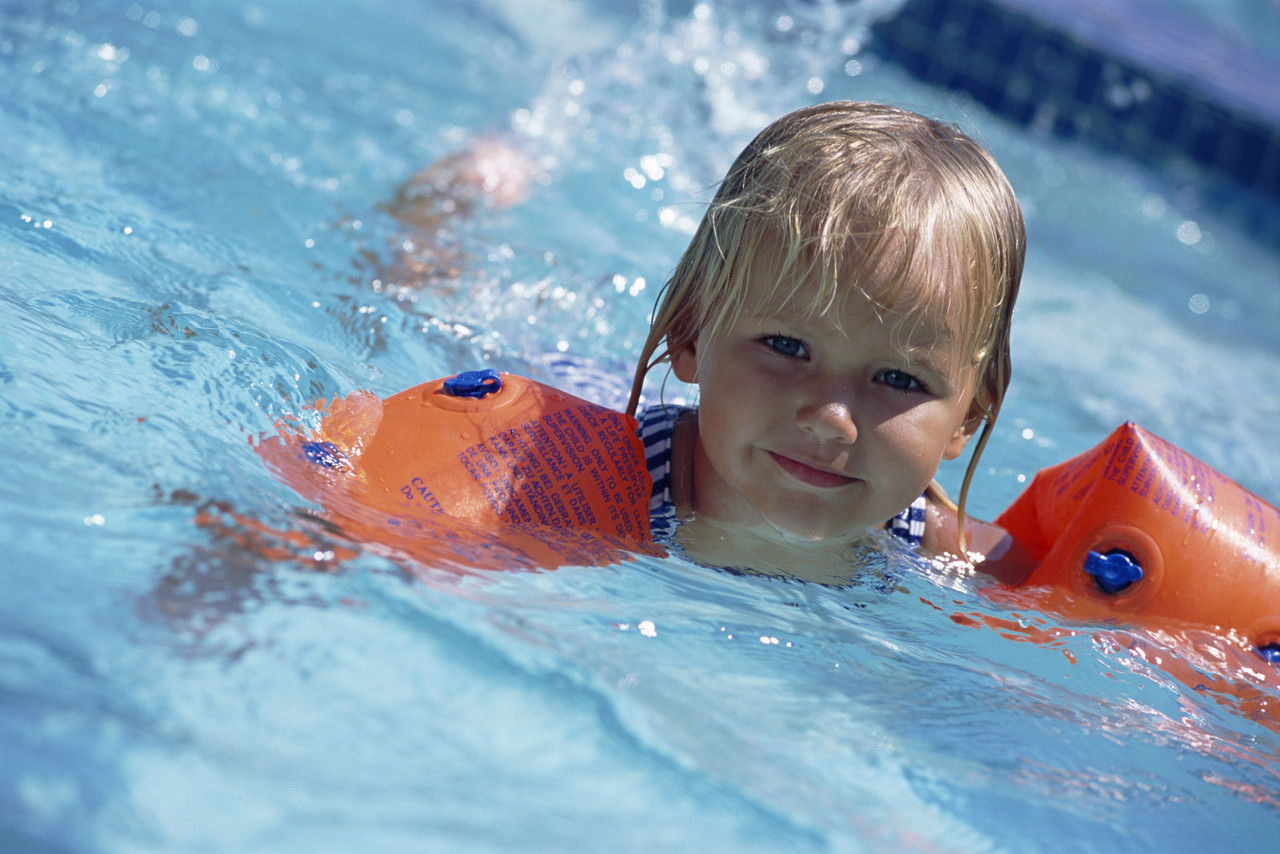 Nie mit vollem oder ganz leerem Magen schwimmen! – Nach üppigem Essen 2 Stunden warten. Alkohol meiden.Nie überhitzt ins Wasser springen! – Der Körper braucht Anpassungszeit.Nicht in trübe oder unbekannte Gewässer springen! – Unbekanntes kann Gefahren bergen.Kleine Kinder nie unbeaufsichtigt am Wasser lassen! – Sie kennen keine Gefahren.Luftmatratzen und Schwimmhilfen gehören nicht ins tiefe Wasser! – Sie bieten keine Sicherheit.Lange Strecken nie alleine schwimmen! – Auch der besttrainierte Körper kann eine Schwäche erleiden.(Quelle: www.slrg.ch, 25.06.2008)